Evonik Resource Efficiency GmbHRellinghauser Straße 1-1145128 EssenGermanyPhone +49 201 177-01Fax +49 201 177-3475www.evonik.comSupervisory BoardDr. Harald Schwager, ChairmanManaging DirectorsDr. Claus Rettig, ChairmanDr. Johannes OhmerSimone HildmannAlexandra SchwarzRegistered Office: EssenRegister Court: Essen Local CourtCommercial Registry B 25783VAT ID no. DE 815528487Evonik launches new membrane for efficient natural gas processing
At this year’s ACHEMA in Frankfurt am Main (Germany), Evonik presented its latest membrane product development – SEPURAN® NG for efficient natural gas processing – to an international trade audience.SEPURAN® NG is an especially robust, hollow-fiber membrane, which is based on a high-performance plastic that can withstand extreme pressure and temperatures. This enables particularly selective separation of the sour gases from the natural gas, high tolerance of the higher hydrocarbons contained in the natural gas, and consistently high performance of the membrane throughout its lifetime. Overall, Evonik’s innovative separation technology features significantly increased recovery of methane, which has a corresponding effect on the profitability of natural gas processing plants. The modular structure of SEPURAN® NG has been designed for conventional, membrane-based natural gas processing plants so that, during the membrane exchange, no further adaptations are required to the existing equipment. For this purpose, Evonik is working together with established, world-leading gas separation companies that support plant operators in process implementation in order to make the most of the advantages of the new membranes.Use in natural gas sources with high CO2 concentrationThe membrane is designed for the challenging process conditions of natural gas processing with complex gas compositions and typical pressure and temperature conditions up to 70 °C. It can be used particularly effectively in natural gas sources with a high concentration of carbon dioxide because, under these conditions, the separating properties of the membrane remain intact. Evonik’s SEPURAN® product family includes innovative membranes for biogas upgrading, nitrogen generation, and helium and hydrogen processing. They are produced at the Evonik site in Schörfling (Austria). The basic material - the high-performance plastic – is manufactured in the neighboring Evonik site in Lenzing. The new SEPURAN® NG membrane for natural gas processing rounds off the product portfolio.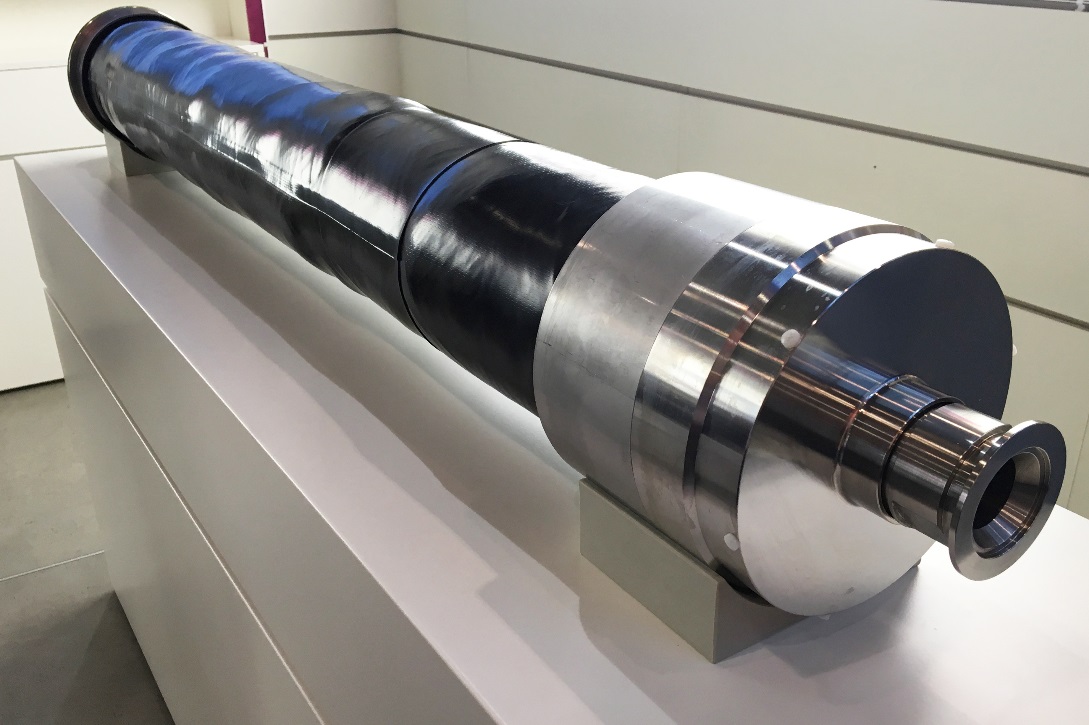 Image caption: Evonik presents its new SEPURAN® NG brand membrane for efficient natural gas processing.More information on www.sepuran.comAbout EvonikEvonik is one of the world leaders in specialty chemicals. The focus on more specialty businesses, customer-orientated innovative prowess and a trustful and performance-oriented corporate culture form the heart of Evonik’s corporate strategy. They are the lever for profitable growth and a sustained increase in the value of the company. Evonik benefits specifically from its customer proximity and leading market positions. Evonik is active in over 100 countries around the world with more than 36,000 employees. In fiscal 2017, the enterprise generated sales of €14.4 billion and an operating profit (adjusted EBITDA) of €2.36 billion.About Resource EfficiencyThe Resource Efficiency segment is led by Evonik Resource Efficiency GmbH and produces high performance materials and specialty additives for environmentally friendly as well as energy-efficient systems to the automotive, paints & coatings, adhesives, construction, and many other industries. This segment employed about 10,000 employees, and generated sales of around €5.4 billion in 2017.DisclaimerIn so far as forecasts or expectations are expressed in this press release or where our statements concern the future, these forecasts, expectations or statements may involve known or unknown risks and uncertainties. Actual results or developments may vary, depending on changes in the operating environment. Neither Evonik Industries AG nor its group companies assume an obligation to update the forecasts, expectations or statements contained in this release.June 18, 2018Specialized Press Contact
Janusz BergerHigh Performance PolymersPhone +49 2365 49-9227janusz.berger@evonik.com